Vyhlašujeme soutěž tříd ve sběru hliníku:Hliník 2023 – 2024Hliník vybíráme vždy v pondělí o první přestávce v prostoru šaten ve staré budově.Soutěžíme o sladkou odměnu pro celou třídu! Ukončení soutěže: 3. 6. 2024Upozornění:Hliník přinese stanovená služba v igelitových taškách označených čitelně třídou.Hliník roztřiďte na kusový (např. hrnce, příbory…), plechovky ( nutné zmáčknout) a ostatní.Do sběru nepatří plastové fólie a plechovky ze železa (drží na nich magnet)!HLINÍKOVÉ OBALY, KTERÉ JE MOŽNÉ  RECYKLOVAT: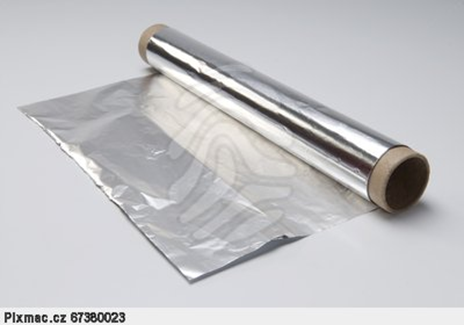 plechovky od piva, limonád, energy drinkůsvrchní ALU fólie od jogurtů, pomazánek, sýrů, apod.alobal (např. hliníkové fólie od čokolád)šroubovací ALU víčka od nápojů, olejů, apod.víčka zavařovacích sklenic typu ‚omnia’.hliníkové nádobí (příbory, hrnce, ešusy, konvice)konstrukce stanů, lehátek, pergol, lyžařské hole, apod.plechy a ostatní hliníkové součástky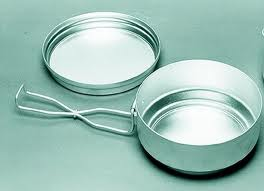 Označení výrobků z hliníku: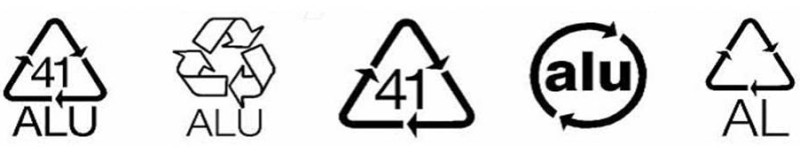     RECYKLOVAT NELZE:Materiály / obaly, ve kterých je hliník spojen s jiným materiálem nebo ve kterých je hliník obsažen. Obaly od žvýkaček, másla, margarinu, vnitřní obaly cigaret (směsný odpad).Nápojové kartony (kontejnery na nápojové kartony nebo plast).Veškeré další obaly, ve kterých je hliník neoddělitelně spojen s jiným materiálem.